Dwarf shrub and grass vegetation resistant to long term experimental warming while microarthropod abundance declines on the Falkland IslandsRunning title: Empetrum and grass resistant to warming S. Bokhorst1, P. Convey2, A. Huiskes3, R. Aerts11 Department of Ecological Sciences, VU University Amsterdam, De Boelelaan 1085, NL-1081 HV Amsterdam, The Netherlands2 British Antarctic Survey, Natural Environment Research Council, High Cross, Madingley Road, Cambridge CB3 0ET, United Kingdom3 Royal Netherlands Institute for Sea Research, Korringaweg 7, P.O. Box 140, NL-4400 AC Yerseke, The NetherlandsCorresponding author: S. bokhorstEmail: s.f.bokhorst@vu.nlVrije Universiteit Amsterdam 
Faculty of Earth and Life Sciences 
Department of Ecological Science 
De Boelelaan 1085 
1081 HV Amsterdam 
The NetherlandsAbstractDwarf shrubs are a dominant plant type across many regions of the Earth and have a large impact on carbon and nutrient cycling rates. Climate change impacts on dwarf shrubs have been extensively studied in the Northern Hemisphere and there appears to be large variability in response between ecosystem types and regions. In the Southern Hemisphere far less is available despite dwarf shrub vegetation being a dominant feature of southern South America and mountainous regions of the Southern Hemisphere. Here we present the response of an Empetrum rubrum dwarf shrub and a grass community to 12 y of experimental climate manipulation achieved using open top chambers on the Falkland Islands, a cold temperate island group in the South Atlantic. The dwarf shrub and grass vegetation did not significantly change in cover and biomass over the 12 y period in response to climate warming scenarios of up to 1 °C, reflecting annual warming levels predicted in this region for the coming decades. The soil microarthropod community however, responded with declines in abundance (37 %) under warming conditions in the grass community, with higher temperatures and increased evaporation as likely drivers. Overall, these results indicate that dwarf shrub communities are resistant to climate warming in the southern South America region and will therefore remain a dominant driver of local ecosystem properties.Keywords: Azorella; Empetrum; Mites; Springtails; WarmingIntroductionDwarf shrub vegetation dominates many natural ecosystems across various biomes.  Common heather (Calluna vulgaris) and crowberry (Empetrum nigrum) are two of the most abundant species in montane and heathland ecosystems in the Northern Hemisphere, with a strong influence on ecosystem properties, such as through the build-up of recalcitrant soil organic matter with a low pH which slows the decomposition process (Aerts 1995; Aerts and Chapin 2000; Tybirk, Nilsson et al. 2000). Due to its vegetative horizontal growth Empetrum sp. can quickly cover large areas and, by producing allelopathic substances in their leaves, the soil-litter layer often limits the establishment of other plant species (Nilsson and Zackrisson 1992; Nilsson 1994; Wardle, Nilsson et al. 1998). As climate warming appears to promote the poleward spread of shrubs in the Northern Hemisphere, large changes may occur in these ecosystems with potential feedback to the global climate (Myers-Smith, Forbes et al. 2011; Ylänne, Stark et al. 2015). However, very limited information is available on the contemporary success and growth of such dwarf shrub communities in the Southern Hemisphere. Given that these dwarf shrubs are key ecosystem drivers and that their response to climate warming in the Northern Hemisphere is far from consistent across different regions (van Wijk, Clemmensen et al. 2004; Elmendorf, Henry et al. 2012), there is a pressing need to expand our knowledge on their responses to contemporary climate and environmental changes.  Some climate manipulation studies on Empetrum sp.-dominated ecosystems report shifts with warming in bud phenology, increased shoot growth and reproductive output in alpine (Suzuki and Kudo 1997; Suzuki and Kudo 2000; Wada, Shimono et al. 2002; Kudo and Suzuki 2003), sub-Arctic (Arft, Walker et al. 1999), and temperate regions (Buizer, Weijers et al. 2012), while there was little to no response in a sub-Arctic Sphagnum peatbog (Dorrepaal, Aerts et al. 2006). There also appears to be high inter-annual variability in the responses recorded (Shevtsova, Haukioja et al. 1997; Hartley, Neill et al. 1999). Even where changes in Empetrum shoot growth do occur this does not always lead to overall plant community or cover changes (Richardson, Press et al. 2002; Keuper, Dorrepaal et al. 2011). This latter observation suggests that there could be a response to climate warming at the individual shoot level, but that this may not translate to changes in the plant community or ecosystem processes. Quantifying plant community changes often requires longer-term manipulative warming studies, as the responses noted during the initial years may not be indicative of longer term patterns (Chapin, Shaver et al. 1995; Bokhorst, Convey et al. 2016). Plants have a large impact on the soil fauna and microbiota, and vice versa (van der Putten, Vet et al. 2001; Wardle, Bardgett et al. 2004; Yergeau, Bokhorst et al. 2007; Sabais, Eisenhauer et al. 2012). Changes in the plant community, due to climate and other environmental changes, are therefore also likely to have an impact on the soil fauna (Bokhorst, Wardle et al. 2014). The response of soil microarthropods such as springtails (Collembola) and mites (Acari) to warming is, like the vegetation, often dependent on location, and the duration and intensity of warming (Coulson, Hodkinson et al. 1996; Hodkinson, Webb et al. 1998; Webb, Coulson et al. 1998; Convey, Pugh et al. 2002; Bokhorst, Huiskes et al. 2008). In addition, specific characteristics or traits of microarthropods can play a role in their response to climate warming manipulations, with smaller and deeper-living species often being more vulnerable to the imposed warmer and usually drier micro-climate (Makkonen, Berg et al. 2011; Bokhorst, Phoenix et al. 2012).  Current climate warming predictions for southern South America indicate mean annual warming of 0.7 °C to 2.7 °C by 2100, and winter precipitation in Tierra del Fuego is likely to increase (IPCC 2013). Simulation of such warming predictions can be achieved by passive warming chambers such as open top chambers (OTCs), while precipitation changes require active manipulations (Bokhorst, Huiskes et al. 2013). Here we report on the response of an Empetrum rubrum dwarf shrub and a Poa annua grass community on the Falkland Islands to 12 y of experimental climate manipulation using OTCs. Based on initial observations during the first 2 y of the manipulation (Bokhorst, Huiskes et al. 2007), we here test the hypothesis that the grass community would further deteriorate under the longer-term warming conditions of the OTCs while the dwarf shrub community would be resistant. We further predicted that the microarthropod fauna would decline in tandem with the vegetation in the grass community, with little or no change expected in the dwarf shrub soil faunal community.  Materials and MethodsThe study site was at Saladero Farm, south-west of Brenton Loch (near the settlement of Goose Green on East Falkland) (51° 17’ S 59° 10’ W). Annual soil temperature is around 7 °C and precipitation 575 mm yr-1 (data obtained from the Department of Agriculture, Falkland Islands Government). The Falkland Islands vegetation is treeless and dominated by grasses and dwarf shrubs due to exposure to typically high winds and low precipitation (Moore 1968). The two communities chosen for sampling and manipulation were a dwarf shrub heath and a grass-dominated community. The dwarf shrub community was dominated by the evergreen shrub Empetrum rubrum Vahl ex Willd and is underlain by a 30–50 cm layer of peat. The grass community was co-dominated by Festuca magellanica Lam., Poa annua L. and P. pratensis L. A 0.5-1 cm layer of soil above the rocky base layer (mainly sandstone) underlies this vegetation.Warming of the vegetation and soil was achieved by using open top chambers (OTCs) based on the ITEX six-sided model (Molau and Molgaard 1996). OTCs have been shown to increase mean summer temperature by 1 °C on the Falkland Islands (Bokhorst, Huiskes et al. 2007) which is in line with the current predictions of warming for the coming decades of southern South America (IPCC 2013). Further microclimatic changes induced by OTCs include increases in degree day sums (9 %) and the maximum temperature experienced, but reductions in photosynthetically active radiation (PAR; -7 %). While soil moisture declined in OTCs (-12 %) this was not significantly different from control plots (Bokhorst, Huiskes et al. 2007; 2013). Three paired plots (2 m × 4 m) were established in the grass community, each containing a control plot and an OTC, and nine such paired plots were established in the dwarf shrub community, during November 2003. To monitor the impact of OTCs on environmental conditions sensors were placed in three paired plots of each community. Canopy temperature at 5 cm and soil temperature (5 cm depth) were measured using thermocouples (Copper constantan), soil moisture (Water Content Reflectometer CS616, Campbell Scientific UK) and PAR (SKP215 Campbell Scientific UK) were recorded. Due to the shallow nature of the substratum, we were unable to place a soil moisture probe in the grass community. Data were recorded (CR10X Storage module Campbell Scientific, Shepshed, UK) every hour for the duration of the study. Environmental impacts of these OTCs during the initial years of the experiment have been reported previously (Bokhorst et al.,(2007; 2011; 2013), and we here report data from 2007 and 2008 as data from 2010-2015 were impaired due to sensor damage, providing limited replication of environmental data. The overall warming pattern for 2010-2015 were in line with the warming of the earlier periods.Vegetation surveysTo quantify changes in vegetation composition associated with the OTC deployment we measured the abundance of all plant species in a fixed quadrat (30 cm × 30 cm) in each plot using the point-intercept method. Point counts (n = 121) were made at 2.5 cm intervals of the vegetation in each quadrat by counting the number of times a vertical pin touched plant parts. Cryptogams were counted as present or absent while vascular plants could be hit more than once by each vertical pin. For E. rubrum, only shoots were counted rather than every leaf hit, in order to avoid overrepresentation due to the high number of tightly packed needle-like leaves. We used the point intercept hit data to calculate plant biomass from linear regressions between point intercept hits and oven dry mass plant mass (Jonasson 1988). These measurements were made at the start of the growing season (November) during 2003 and 2015. Azorella species (A. caespitosa, A. filamentosa A. lycopodioides) were grouped together, as the individual species were not consistently present across all 24 plots. The same approach was used for the grasses. Species cover was calculated from the presence of each species at each of the 121 point counts. In addition, we calculated species richness and diversity (Shannon diversity H’) for each plot. Normalized differentiated vegetation index	To quantify the overall greenness of the vegetation we measured the NDVI (Normalized differentiated vegetation index) using a digital camera modified to a handheld passive proximal sensor (Bokhorst, Tømmervik et al. 2012); this was a Maxmax-modified Canon camera (LDP LLC, Carlstadt, NJ, USA) where an infrared sensor replaced the normal sensor (the blue channel records the visible light and the red channel the near infrared). NDVI of the experimental plots was calculated as follows: NDVI = (NIR – RED) / (NIR + RED) with the reflectance values of NIR (near-infrared 0.73–1.10 mm) and RED (red 0.58–0.68 mm).  Microarthropod communityTo quantify the abundance and species richness of microarthropods in the OTCs and control plots we collected a soil sample (5 cm diameter, 5 cm deep) from each plot and extracted these in a modified Tullgren extractor (van Straalen and Rijninks 1982) for 4 d. Springtails (Collembola) were identified to species level following various keys, as there is no comprehensive identification key for the Falkland Islands. We used a key for South America springtails (Heckman 2001) and one for New Zealand (Salmon 1940) and generic keys from the Palaearctic (Fjellberg 1998; Potapov 2001; Thibaud, Schulz et al. 2004; Fjellberg 2007). Mites (Acari) were grouped into major orders: Astigmata-Prostigmata, Oribatida and Mesostigmata, and only Oribatida were further identified to family or genus level following Weigmann (2006). Calculations and statistical analysesThe OTC impacts on environmental variables were calculated for seasonal means (summer: December–February, autumn: March–May, winter: June–August and spring: September–November) and included: mean temperature within the canopy and in the soil, the number of freeze-thaw cycles, degree day sums (above 0°C), soil moisture and PAR levels. To identify changes in environmental variables, plant cover and biomass, we used repeated-measures ANOVA with treatment (OTC vs. control plots) within a plot as a within-subject factor. To compare the present day differences between OTCs and control plots in NDVI, microarthropod abundance, species richness and diversity (H’) we used one-way ANOVA. All statistical analyses were carried out using R studio 3.3.0 (RCoreTeam 2015).ResultsMicroclimate effects of the OTCsMean seasonal temperature increases in the OTCs at canopy height ranged from 0.2 to 1.2 °C (Table 1). In the soil, temperature increases ranged from 0.3 to 1.3 °C. Degree day sums increased up to 11 % in the canopy and 14 % in the soil. The number of freeze-thaw cycles was not affected by the OTCs. Maximum soil temperatures ranged from 25.9 °C to 27.1 °C in the control plots and from 29.1 °C to 34.7 °C in the OTCs over the grass vegetation during 2008. In the dwarf shrub vegetation soil temperatures reached maxima of 18.6-21.5 °C in the control plots and 20.3-29.0 °C in the OTCs in 2008, with similar range differences measured during 2007 for both vegetation types. Soil moisture in the dwarf shrub community was decreased in the OTCs compared to control plots, ranging from 7.3 % to 18.5 % during different seasons. PAR levels were on average 6 % lower inside OTCs compared to control plots during summer months. Vegetation responses to climate warmingThere were no changes in species-specific plant cover in the dwarf shrub community after 12 y of warming (Table 2). Biomass of E. rubrum decreased by 28 % (±SE: 13.1) in the control plots and increased by 18 % (±22) in the OTCs between 2003 and 2015 but this did not lead to significant biomass changes in the OTCs (Fig. 1a). Biomass of Azorella species increased by 58 % (±32) in the control plots but decreased by 34 % (±21) in the OTCs. Grasses and Oxalis enneaphylla decreased in both the OTCs and control plots (Fig. 1). Olsynium filifolium and Pernettya pumila were no longer present in any of the plots during 2015. The vegetation in the grass community was not affected by the environmental impacts of the OTCs (Table 2). However, grasses declined by 25 % (±10) and 23 % (±15) in the control plots and OTCs respectively between 2003 and 2015 (Fig. 1b). There was no consistent change in the total cover and biomass of Azorella species between control plots and OTCs. Species richness and diversity (H’) were not affected by the OTCs (3.7 ±0.3 and 0.3 ±0.1) compared to the controls (4.1 ±0.5 and 0.5 ±0.1) in the dwarf shrub community. The species richness and diversity (H’) also did not differ between OTCs (3.3 ±0.3 and 0.8 ±0.2) and control plots (3.7 ±0.3 and 0.8 ±0.1) in the grass community. NDVI values also did not differ between OTCs and control plots in either community during 2015.Micro-arthropod responses to climate warmingTwelve years of manipulation with OTCs had no effect on the total abundance of microarthropods, taxon-specific abundances, taxonomic richness or diversity (H’) in the dwarf shrub community (Fig. 2, Table 3). In contrast, total microarthropod abundance was 37 % lower (F1,4 = 13.1, P < 0.05) in the OTCs compared to the control plots of the grass community. This decline resulted from overall, though non-significantly, lower micro-arthropod abundances (Table 3). Only the springtail Tomocerura conjugens had a 10 times lower abundance (F1,4 = 24.6, P < 0.01) in the OTCs compared to the control plots. Taxonomic richness was halved (F1,4 = 8.9, P < 0.05) in the OTCs (4.7 ±1.3) compared to the control plots (9.7 ±0.6) but diversity (H’) did not differ between treatments. Taxonomic richness losses from the OTCs included springtails (Xenylla maritima, Lepidocyrtus sp. (lanuginosus or nigrosetosus), an unidentified Isotomidae) and Oribatida (Oppiidae, Nothroidae and Scheloribates sp.).DiscussionThe dwarf shrub and grass vegetation of the Falkland Islands appeared very resistant to the environmental changes induced by the OTCs while, below-ground, the micro-arthropods showed a strong decline in the grass community but no response in the dwarf shrub community. Counter to our first hypothesis, there was no continued decline in vegetation cover and species richness of the grass community in response to OTC warming. During the first years of this warming study we recorded large declines and species losses (Festuca magellanica, Poa annua and Aira pracox) in the OTCs (Bokhorst, Huiskes et al. 2007), but these changes appear to have been transient over time as differences were no longer detectable after 12 y of manipulation and some species reappeared (P. annua and A. pracox). The plants in the dwarf shrub community, however, were consistently resistant against the OTC treatment. We observed a percentage increase in E. rubrum biomass in the OTCs, in line with responses found for E. nigrum shoot growth in the Northern Hemisphere (Buizer, Weijers et al. 2012; Barrett and Hollister 2016), but this response was not significantly different from the changes in control plots and it also did not lead to significant changes in total biomass. These responses are in line with long-term warming studies performed in the Netherlands (52° N) and the Arctic (Buizer, Weijers et al. 2012; Elmendorf, Henry et al. 2012; Barrett and Hollister 2016), indicating that Empetrum-dominated communities are stable, in terms of vegetation cover, in response to this level of manipulation. Further support is provided by the similarity in NDVI values between OTC and control plots, indicating that there were no apparent differences in plant health or physiological activity (Bokhorst, Tømmervik et al. 2012). Although we did not measure season growing length (phenology), shoot growth or reproductive output, which are plant variables often affected in OTCs (Arft, Walker et al. 1999; Aerts, Cornelissen et al. 2004; Buizer, Weijers et al. 2012; Barrett and Hollister 2016), these factors, if affected at all during 12 y of warming, did not allow E. rubrum to increase in cover or biomass in the study plots on the Falkland Islands.  The soil microarthropod community showed a strong decline in response to OTC-induced changes in the grass community but not in the dwarf shrub community. These microarthropod responses were most likely driven by the changed microclimatic conditions as there were no consistent plant cover and biomass changes in the OTCs. Changes in litter quality, due to warming, can affect microarthorpods but this often requires large changes in the overall litter composition or quality driven by change in the overall plant community (Krab, Berg et al. 2013; Bokhorst, Wardle et al. 2014). The contrasting response of the microarthropods between vegetation types observed here was probably a reflection of the canopy structure, with the dwarf shrub community soil being more closed and therefore thermally buffered, limiting strong evapotranspiration, while the open grass vegetation experienced the opposite. In a multivariate environmental manipulation experiment near Palmer Station (64° S), reduced water availability linked with warmer microhabitat temperatures was identified as a significant negative driver of abundance of springtails and prostigmatid mites (Convey et al. 2002). A similar microarthropod response to a 16 y manipulation in northern Sweden (68° N) (Makkonen et al. 2011) was also correlated with moisture stress. The overall higher mean and maximum soil temperature impacts of OTCs in the grass compared to the dwarf shrub vegetation (Table 1) are likely also to be an indication of increased evaporative water loss and water stress. As the microarthropod decline in the OTCs was apparent across almost all taxonomic groups, with although limited significant changes for individual species, it appears that all were somewhat vulnerable to the microclimatic changes induced by the OTCs. These declines in micro-arthropods are consistent with the findings of other warming and drying experiments (Coulson, Hodkinson et al. 1996; Convey, Pugh et al. 2002; McGeoch, Le Roux et al. 2006; Briones, Ostle et al. 2009), although other studies have identified no response (Webb, Coulson et al. 1998; Bokhorst, Huiskes et al. 2008; Kardol, Reynolds et al. 2011; Bokhorst, Convey et al. 2016). Differences between studies may also reflect the large between-year and between-site variations that often exist in microarthropod population densities (Usher and Booth 1984), which could themselves outweigh the effects of experimental manipulations (Hodkinson, Webb et al. 1998), but longer-term studies should eventually overcome such variability. Indeed, Makkonen et al. (2011) reported declines in microarthropod abundance (51 %) and species richness following 16 y manipulation using OTCs in the sub-Arctic, indicating that at least some longer-term studies (>10 y) do point in the same direction. The microarthropod response to the OTC treatment observed in the current study probably results from a combination of factors including reduced moisture availability and increased exposure to temperature maxima (Makkonen, Berg et al. 2011; Bokhorst, Phoenix et al. 2012; 2013). Overall our results indicate that the grass and dwarf shrub vegetation studied, which are widespread on the Falkland Islands and in Patagonia (Moore 1968; Henriquez and Lusk 2005), appear resistant to climate warming scenarios of up to 1 °C, reflecting annual warming levels predicted in this region for the coming decades (IPCC 2013). The presence of these species, or close relatives, in milder climates than those typical of the Falkland Islands (Buizer, Weijers et al. 2012) and their presence in southern South America over the last several thousand years (Chambers, Mauquoy et al. 2007; Federico, Maria et al. 2011) suggests that these vegetation types are likely to survive and thrive under much warmer climate change scenarios. This in contrast to some of the endemic upland species on the Falkland Islands which are expected to lose suitable habitats due to climate warming (Upson, Williams et al. 2016). The soil microarthropod community however, responded with declines under warming conditions in the grass community. The longer-term impacts of such declines are hard to predict, but could include changes in the plant community and carbon and nutrient cycling rates of these grassland ecosystems (Sabais, Eisenhauer et al. 2012). This study has also provided further evidence that initial ecosystem responses to experimental warming may in fact be artefactual, and not indicative of longer-term changes and patterns (Chapin, Shaver et al. 1995; Convey and Wynn-Williams 2002). This study reinforces the necessity for long-term experimental studies and monitoring in order to understand the impacts of climate change on ecosystems.AcknowledgementsWe are very grateful for the logistical support given by the Department of Agriculture of the Falkland Islands Government. We would like to thank Mark van de Wouw, Hans Francke and Roger Worland for their help with the set-up and maintenance of the monitoring equipment and OTCs. This study was financially supported by the Netherlands Polar Programme (NPP-NWO 851.20.016). PC is supported by NERC core funding to the BAS ‘Biodiversity, Evolution Adaptation’ team.References:Aerts, R. (1995). "The advantages of being evergreen." Trends in Ecology & Evolution 10(10): 402-407.Aerts, R. and F. S. Chapin (2000). "The mineral nutrition of wild plants revisited: A re-evaluation of processes and patterns." Advances in Ecological Research 30: 1-67.Aerts, R., J. H. C. Cornelissen, et al. (2004). "Effects of experimentally imposed climate scenarios on flowering phenology and flower production of subarctic bog species." Global Change Biology 10(9): 1599-1609.Arft, A. M., M. D. Walker, et al. (1999). "Responses of tundra plants to experimental warming: Meta- analysis of the international tundra experiment." Ecological Monographs 69(4): 491-511.Barrett, R. T. and R. D. Hollister (2016). "Arctic plants are capable of sustained responses to long-term warming." 2016.Bokhorst, S., P. Convey, et al. (2016). "Usnea antarctica, an important Antarctic lichen, is vulnerable to aspects of regional environmental change." Polar Biology 39(3): 511-521.Bokhorst, S., A. Huiskes, et al. (2007). "The effect of environmental change on vascular plant and cryptogam communities from the Falkland Islands and the Maritime Antarctic." BMC Ecology doi:10.1186/1472-6785-7-15.Bokhorst, S., A. H. L. Huiskes, et al. (2013). "Variable temperature effects of Open Top Chambers at polar and alpine sites explained by irradiance and snow depth." Global Change Biology 19(1): 64-74.Bokhorst, S., A. H. L. Huiskes, et al. (2008). "Climate change effects on soil arthropod communities from the Falkland Islands and the Maritime Antarctic." Soil Biology & Biochemistry 40: 1547-1556.Bokhorst, S., A. H. L. Huiskes, et al. (2011). "Microclimate impacts of passive warming methods in Antarctica: implications for climate change studies." Polar Biology 34: 1421-1435.Bokhorst, S., G. K. Phoenix, et al. (2012). "Extreme winter warming events more negatively impact small rather than large soil fauna: shift in community composition explained by traits not taxa." Global Change Biology 18: 1152-1162.Bokhorst, S., H. Tømmervik, et al. (2012). "Vegetation recovery following extreme winter warming events in the sub-Arctic estimated using NDVI from remote sensing and handheld passive proximal sensors." Environmental and Experimental Botany 81(0): 18-25.Bokhorst, S., D. A. Wardle, et al. (2014). "Impact of understory mosses and dwarf shrubs on soil micro-arthropods in a boreal forest chronosequence." Plant and Soil 379(1-2): 121-133.Briones, M. J. I., N. J. Ostle, et al. (2009). "Functional shifts of grassland soil communities in response to soil warming." Soil Biology and Biochemistry 41(2): 315-322.Buizer, B., S. Weijers, et al. (2012). "Range shifts and global warming: ecological responses of Empetrum nigrum L. to experimental warming at its northern (high Arctic) and southern (Atlantic) geographical range margin." Environmental Research Letters 7(2): 9.Chambers, F. M., D. Mauquoy, et al. (2007). "Globally synchronous climate change 2800 years ago: Proxy data from peat in South America." Earth and Planetary Science Letters 253(3–4): 439-444.Chapin, F. S., G. R. Shaver, et al. (1995). "Responses of Arctic tundra to experimental and observed changes in climate." Ecology 76(3): 694-711.Convey, P., P. J. A. Pugh, et al. (2002). "Response of Antarctic terrestrial microarthropods to long-term climate manipulations." Ecology 83(11): 3130-3140.Convey, P. and D. D. Wynn-Williams (2002). "Antarctic soil nematode response to artificial climate amelioration." European Journal of Soil Biology 38(3-4): 255-259.Coulson, S. J., I. D. Hodkinson, et al. (1996). "Effects of experimental temperature elevation on high-arctic soil microarthropod populations." Polar Biology 16(2): 147-153.Dorrepaal, E., R. Aerts, et al. (2006). "Sphagnum modifies climate-change impacts on subarctic vascular bog plants." Functional Ecology 20(1): 31-41.Elmendorf, S. C., G. H. R. Henry, et al. (2012). "Global assessment of experimental climate warming on tundra vegetation: heterogeneity over space and time." Ecology Letters 15(2): 164-175.Federico, P. J., B. A. Maria, et al. (2011). "Late Quaternary palaeoenvironmental change in western Staaten Island (54.5 degrees S, 64 degrees W), Fuegian Archipelago." Quaternary International 233(2): 89-100.Fjellberg, A. (1998). The Collembola of Fennoscandia and Denmark Part 1: Poduromorpha. Leiden, Brill.Fjellberg, A. (2007). The Collembola of Fennoscandia and Denmark Part 2: Entomobryomorpha and Symphypleona. Leiden, Brill.Hartley, A. E., C. Neill, et al. (1999). "Plant performance and soil nitrogen mineralization in response to simulated climate change in subarctic dwarf shrub heath." Oikos 86(2): 331-343.Heckman, C. W. (2001). Encyclopedia of South American aquatic insects: Collembola. Dordrecht, Springer-Science+Business Media.Henriquez, J. M. and C. H. Lusk (2005). "Facilitation of Nothofagus antarctica (Fagaceae) seedlings by the prostrate shrub Empetrum rubrum (Empetraceae) on glacial moraines in Patagonia." Austral Ecology 30(8): 885-890.Hodkinson, I. D., N. R. Webb, et al. (1998). "Global change and Arctic ecosystems: Conclusions and predictions from experiments with terrestrial invertebrates on Spitsbergen." Arctic and Alpine Research 30(3): 306-313.IPCC (2013). Climate Change 2013: The Physical Science Basis. Contribution of Working Group I to the Fifth Assessment Report of the Intergovernmental Panel on Climate Change  T. F. Stocker, D. Qin, G.-K. Plattneret al. Cambridge, United Kingdom: 1535.Jonasson, S. (1988). "Evaluation of the point intercept method for the estimation of plant biomass." Oikos 52: 101-106.Kardol, P., W. N. Reynolds, et al. (2011). "Climate change effects on soil microarthropod abundance and community structure." Applied Soil Ecology 47(1): 37-44.Keuper, F., E. Dorrepaal, et al. (2011). "A race for space? How Sphagnum fuscum stabilizes vegetation composition during long-term climate manipulations." Global Change Biology 17(6): 2162-2171.Krab, E. J., M. P. Berg, et al. (2013). "Vascular plant litter input in subarctic peat bogs changes Collembola diets and decomposition patterns." Soil Biology and Biochemistry 63(0): 106-115.Kudo, G. and S. Suzuki (2003). "Warming effects on growth, production, and vegetation structure of alpine shrubs: a five-year experiment in northern Japan." Oecologia 135(2): 280-287.Makkonen, M., M. P. Berg, et al. (2011). "Traits explain the responses of sub-arctic Collembola community to climate manipulation." Soil Biology & Biochemistry 43: 377-384.McGeoch, M. A., P. C. Le Roux, et al. (2006). "Species and community responses to short-term climate manipulation: Microarthropods in the sub-Antarctic." Austral Ecology 31(6): 719-731.Molau, U. and P. Molgaard (1996). ITEX Manual second edition. Denmark, Danish Polar Center.Moore, D. M. (1968). "The vascular Flora of the Falkland Islands." British Antarctic Survey Scientific Reports 60.Myers-Smith, I. H., B. C. Forbes, et al. (2011). "Shrub expansion in tundra ecosystems: dynamics, impacts and research priorities." Environmental Research Letters 6(4).Nilsson, M. C. (1994). "Separation of allelopathy and resource competition by the boreal dwarf shrub Empetrum hermaphroditum Hagerup." Oecologia 98(1): 1-7.Nilsson, M. C. and O. Zackrisson (1992). "Inhibition of scots pine seedling establishment by Empetrum hermaphroditum " Journal of Chemical Ecology 18(10): 1857-1870.Potapov (2001). Synopsis on Palaearctic Collembola: Isotomidae. Hermhut, Winter Druck.RCoreTeam (2015). R: A language and environment for statistical computing. R  Foundation for Statistical Computing. Vienna: .Richardson, S. J., M. C. Press, et al. (2002). "How do nutrients and warming impact on plant communities and their insect herbivores? A 9-year study from a sub-Arctic heath." Journal of Ecology 90: 544-556.Sabais, A. C. W., N. Eisenhauer, et al. (2012). "Soil organisms shape the competition between grassland plant species." Oecologia 170(4): 1021-1032.Salmon, J. T. (1940). "The Collembolan fauna of New Zealand, including a discussion of its distribution and affinities." Transactions of the Royal Society of New Zealand: 282-431.Shevtsova, A., E. Haukioja, et al. (1997). "Growth response of subarctic dwarf shrubs, Empetrum nigrum and Vaccinium vitis-idaea, to manipulated environmental conditions and species removal." Oikos 78(3): 440-458.Suzuki, S. and G. Kudo (1997). "Short-term effects of simulated environmental change on phenology, leaf traits, and shoot growth of alpine plants on a temperate mountain, northern Japan." Global Change Biology 3: 108-115.Suzuki, S. and G. Kudo (2000). "Responses of alpine shrubs to simulated environmental change during three years in the mid-latitude mountain, northern Japan." Ecography 23(5): 553-564.Thibaud, J.-M., H.-J. Schulz, et al. (2004). Synopsis on Palaerarctic Collembola: Hypogastruridae. Görlitz, Staatlichens Museum für Naturkunde Görlitz.Tybirk, K., M. C. Nilsson, et al. (2000). "Nordic Empetrum dominated ecosystems: Function and susceptibility to environmental changes." Ambio 29(2): 90-97.Upson, R., J. J. Williams, et al. (2016). "Potential impacts of climate change on native plant distributions in the Falkland Islands." PLOS ONE 11(11): e0167026.Usher, M. B. and R. G. Booth (1984). "Arthropod communities in a Maritime Antarctic moss-turf habitat: Three-dimensional distribution of mites and Collembola." Journal of Animal Ecology 53: 427-441.van der Putten, W. H., L. E. M. Vet, et al. (2001). "Linking above- and belowground multitrophic interactions of plants, herbivores, pathogens, and their antagonists." Trends in Ecology & Evolution 16(10): 547-554.van Straalen, N. M. and P. C. Rijninks (1982). "The efficiency of Tullgren apparatus with respect to interpreting seasonal changes in age structure of soil arthropod populations." Pedobiologia 24: 197-209.van Wijk, M. T., K. E. Clemmensen, et al. (2004). "Long-term ecosystem level experiments at Toolik Lake, Alaska, and at Abisko, Northern Sweden: generalizations and differences in ecosystem and plant type responses to global change." Global Change Biology 10(1): 105-123.Wada, N., M. Shimono, et al. (2002). "Warming effects on shoot developmental growth and biomass production in sympatric evergreen alpine dwarf shrubs Empetrum nigrum and Loiseleuria procumbens." Ecological Research 17(1): 125-132.Wardle, D. A., R. D. Bardgett, et al. (2004). "Ecological linkages between aboveground and belowground biota." Science 304(5677): 1629-1633.Wardle, D. A., M. C. Nilsson, et al. (1998). "An ecosystem-level perspective of allelopathy." Biological Reviews of the Cambridge Philosophical Society 73(3): 305-319.Webb, N. R., S. J. Coulson, et al. (1998). "The effects of experimental temperature elevation on populations of cryptostigmatic mites in high Arctic soils." Pedobiologia 42(4): 298-308.Weigmann, G. (2006). Hornmilben (Oribatida). Keltern, Goecke and Evers.Yergeau, E., S. Bokhorst, et al. (2007). "Size and structure of bacterial, fungal and nematode communities along an Antarctic environmental gradient." FEMS Microbiology Ecology 59(2): 436-451.Ylänne, H., S. Stark, et al. (2015). "Vegetation shift from deciduous to evergreen dwarf shrubs in response to selective herbivory offsets carbon losses: evidence from 19 years of warming and simulated herbivory in the subarctic tundra." Global Change Biology 21(10): 3696-3711.Table 1 Effect of Open Top Chambers (OTC) on canopy and soil temperature, degree day sums and number of freeze-thaw cycles in a dwarf shrub and grass community. The differences between variables measured in OTCs and control plots are shown. Temperature data are mean of n = 3 plots * P<0.05, ** P<0.01. FT: Freeze-thawTable 2 ANOVA statistics of changes in plant cover and biomass after 12 y of experimental manipulation on the Falkland Islands. Azorella species and various grass species were grouped as the individual species were not consistently present across all 24 plots. Analyses were based on nine and three paired plots for the dwarf shrub and grass community respectively with data recordings from 2003 and 2015. Table 3. Microarthropod abundance in a dwarf shrub and a grass community following 12 y of manipulation with open top chambers (OTCs) in the Falkland Islands. Values are individuals m-2 with significant (P < 0.05) abundance differences between OTCs and control plots (C) indicated by *FiguresFigure 1. Mean plant biomass of a dwarf shrub (a) and grass (b) community at the start of observations in 2003 and after 12 y of manipulation with open top chambers (OTCs) on the Falkland Islands. Panels c and d show the percentage change in point intercept hits between 2003 and 2015 for the OTCs and control plots respectively. Bars are means of 9 and 3 replicate plots for the dwarf shrub and grass community respectively, with SE as error bars. * denote significant differences (P < 0.05) between years (a-b) or control plots (C) and OTCs (c-d).Figure 2. Microarthropod abundances in a dwarf shrub (a) and grass (b) community warmed by open top chambers (OTCs) in the Falkland Islands. Bars are means of seven and three replicate soil samples for the dwarf shrub and grass community, respectively, with SE as error bars. * denote significant differences (P < 0.05) between control plots (C) and OTCs.Figure 1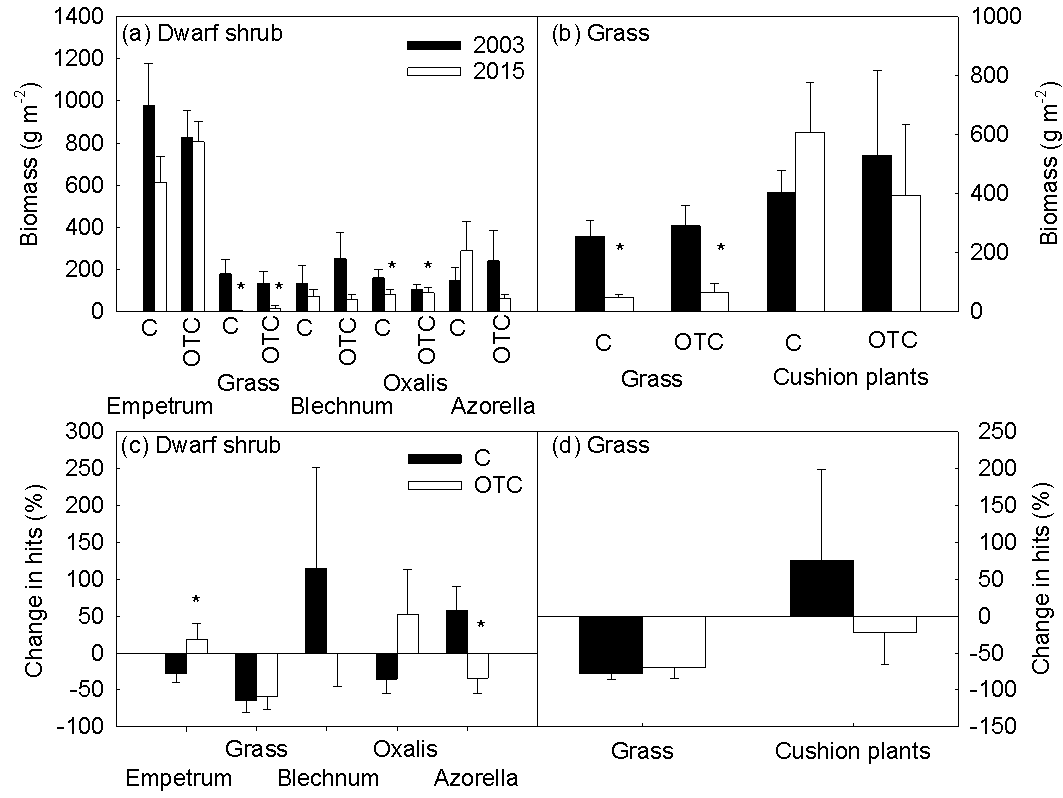 Figure 2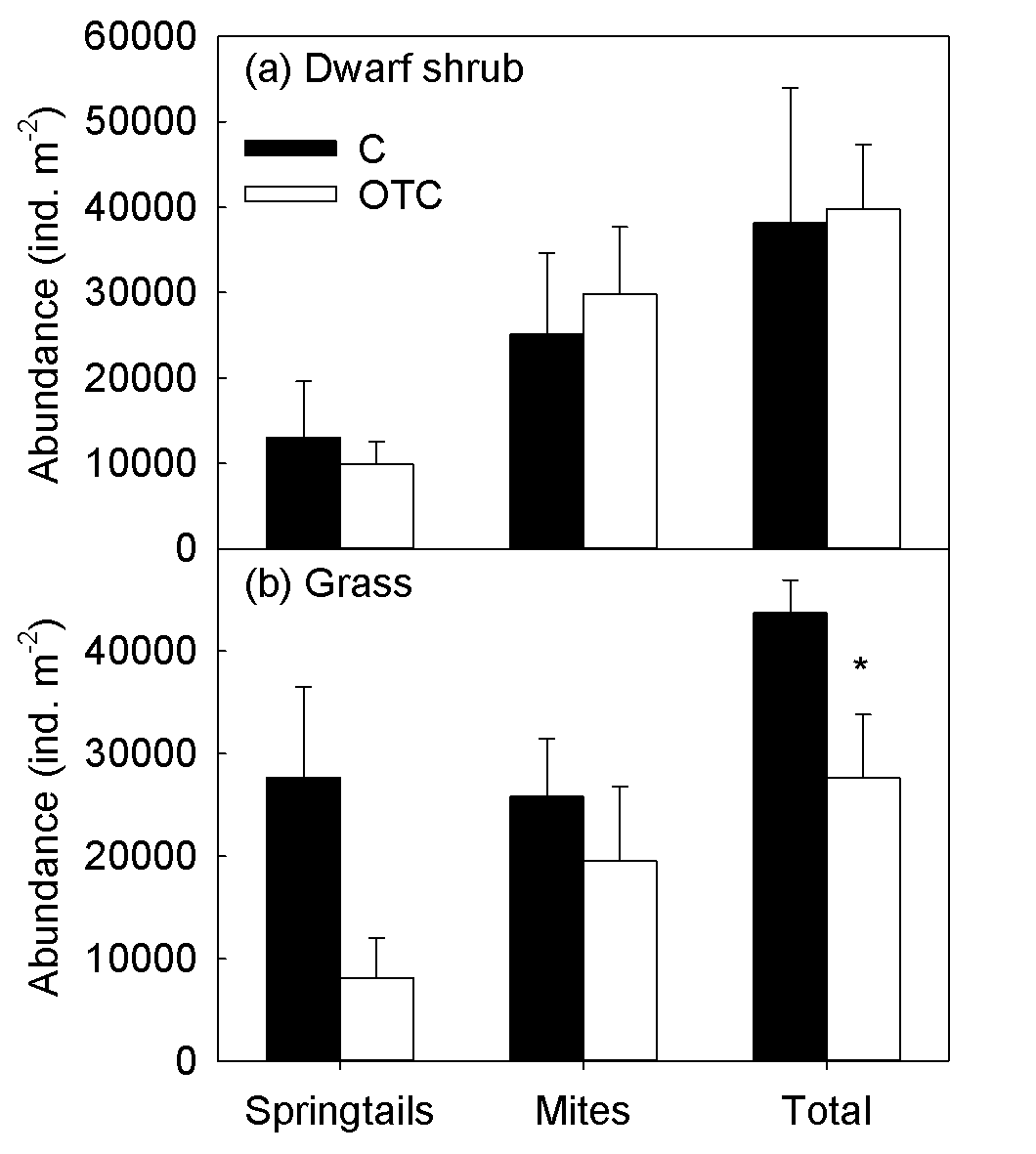 OTC-effectOTC-effectOTC-effectOTC-effectTemperature (°C)Temperature (°C)Degree day sumsDegree day sumsFT-cycles (nr)FT-cycles (nr)Temperature (°C)Temperature (°C)Degree day sumsDegree day sumsFT-cycles (nr)FT-cycles (nr)200720082007200820072008200720082007200820072008CanopyDwarf shrub communityDwarf shrub communityDwarf shrub communityGrass communityGrass communityGrass communitySpring0.70.6504409-0.9-1.40.80.9610651-0.3-0.2Summer0.80.9576633-0.1-0.41.01.2735906-0.2-0.1Autumn0.40.4263265-1.3-0.40.50.6362414-1.1-1.3Winter0.20.2141122-1.4-0.90.30.3*184200*-0.60.4SoilSoilSpring0.60.54123370.00.00.8*0.9*593*673*0.00.0Summer0.70.74764810.00.01.11.37879390.00.0Autumn0.40.42762930.10.00.6*0.6*444*469*-0.10.3Winter0.3**0.3195**1950.40.30.2*0.3*186*219*0.11.0Change in coverChange in coverChange in biomass (%)Change in biomass (%)F (1,8)PF (1,8)PDwarf shrub communityDwarf shrub communityAzorella speciesAzorella species2.10.1817.90.023Blechnum penna-marinaBlechnum penna-marina0.90.3740.50.510Empetrum rubrumEmpetrum rubrum4.00.08214.60.005Oxalis enneaphyllaOxalis enneaphylla0.80.3921.60.242Grasses1.20.2980.20.682Grass communityGrass communityAzorella speciesAzorella species0.20.6710.40.608Grasses0.00.9400.90.436Dwarf shrub communityDwarf shrub communityDwarf shrub communityDwarf shrub communityGrass communityGrass communityGrass communityCOTCseseCOTCseseCyrptopygus sp.9970 67685524228620886679285603827Isotomidae sp.87336442614684906120Lepidocyrtus sp. (lanuginosus/nigrosetosus)582364422146101907780Tomocerura conjugens7307303906340*1114170Xenylla maritima1463649436434003400Dinaphorura sp. (pefauri/spinosissima)13832038454676135810196791019Total springtail abundance1302798976589263528358815195273891Astigmata-Prostigmata151372256068856083225841273657365302Oppiidae269316741732113217001700Nothroidae146094034001700Phthiracaridae (Hoplophthiracarus)3202109212014510000Scheloribatidae 73291731511189679679679Scheloribates sp.109221872410350905090Chamobates sp.00001528237712821891Camissidae7307302377186823771868Mesostigmata26934003141410453396186813901390Total mite abundance 251072983895487834320941952856737290Total microarthropods38134397351585275956045227679*39176130